Reproducing and Extending Increasing/Decreasing Patterns Behaviours/StrategiesReproducing and Extending Increasing/Decreasing Patterns Behaviours/StrategiesReproducing and Extending Increasing/Decreasing Patterns Behaviours/StrategiesStudent reproduces increasing/decreasing patterns, but is unable to extend patterns and adds tilesrandomly.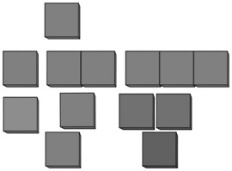 Student reproduces increasing/decreasing  patterns, but struggles to extend them and does not add/subtract the same amount each time.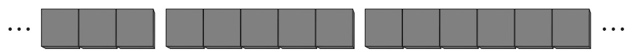 Student reproduces increasing/decreasing  patterns and attempts to extend them by adding/subtracting the same amount each time, but the amount added/subtracted is incorrect.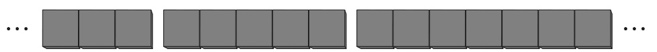 Observations/DocumentationObservations/DocumentationObservations/DocumentationStudent extends increasing/decreasing  patterns by adding/subtracting the same amount each time, but shape of patterns is not maintained.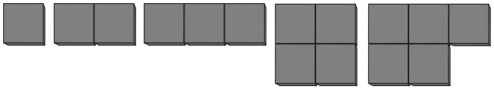 Student reproduces and extends increasing/decreasing patterns, but is unable to write the pattern rule.Student successfully reproduces and extendsincreasing/decreasing patterns and explains the rules.Observations/DocumentationObservations/DocumentationObservations/Documentation